ΠΡΟΣΚΛΗΣΗ ΕΚΔΗΛΩΣΗΣ ΕΝΔΙΑΦΕΡΟΝΤΟΣΟ Δήμος μας ενδιαφέρεται να αναθέσει την προμήθεια των παρακάτω αναφερόμενων μηχανημάτων – εξοπλισμού μονάδος αφαλάτωσης στην περιοχή Αναλήψεως του Δήμου Αστυπάλαιας, σύμφωνα με το εγκεκριμένο αίτημα (ΑΔΑΜ 21REQ008654840) της υπηρεσίας. Το σχετικό αίτημα είναι διαθέσιμο και από την Οικονομική Υπηρεσία του Δήμου και μπορεί να σας χορηγηθεί κατόπιν αιτήσεώς σας με κάθε διαθέσιμο μέσο (email, fax ή ταχυδρομικής αποστολής).Για την κάλυψη της δαπάνης της ανωτέρω προμήθειας έχει εκδοθεί α)η υπ’ αριθ. 239/3219/2021 απόφαση ανάληψης υποχρέωσης και β)η βεβαίωση του Προϊσταμένου της Οικονομικής Υπηρεσίας, επί της ανωτέρω απόφασης ανάληψης υποχρέωσης, για την ύπαρξη διαθέσιμου ποσού, τη συνδρομή των προϋποθέσεων της παρ 1α του άρθρου 4 του ΠΔ 80/2016.Τα τεχνικά χαρακτηριστικά της προμήθειας και ο ενδεικτικός προϋπολογισμός της εν λόγω δαπάνης αναφέρεται αναλυτικά στον παρακάτω πίνακα:Λοιπά στοιχεία της προς ανάθεση προμήθειας:Η δαπάνη για την προμήθεια του εξοπλισμού, προϋπολογίζεται ενδεικτικά στο ποσό των 5.179,78 € συμπεριλαμβανομένου Φ.Π.Α. 24% και θα βαρύνει τον Κ.Α. 25.7131.07 «Μηχανήματα και λοιπός εξοπλισμός αφαλάτωσης».Η παραπάνω προμήθεια πρέπει να έχει ολοκληρωθεί σε δεκαπέντε (15) ημέρες από την ημερομηνία υπογραφής της σύμβασης.Τα μεταφορικά θα βαρύνουν τον προμηθευτή.Παρακαλούμε να μας αποστείλετε σχετική προσφορά σας για την ανωτέρω προμήθεια μέχρι και την 4η Ιουνίου, ημέρα Παρασκευή και ώρα 12:00 μ.μ. (ημέρα λήξης κατάθεσης των προσφορών): με κατάθεση στο γραφείο Πρωτοκόλλου του Δήμου Αστυπάλαιας, ταχυδρομικά ή μέσω Courier στον Δήμο Αστυπάλαιας (ΤΚ 85900, Δωδεκάνησα), μέσω ηλεκτρονικού ταχυδρομείου, εφόσον φέρει ηλεκτρονική υπογραφή, στην ηλεκτρονική διεύθυνση d.astipalea@gmail.com. Στην περίπτωση της ταχυδρομικής αποστολής ο Δήμος ουδεμία ευθύνη φέρει για τον χρόνο και το περιεχόμενο των φακέλων προσφοράς που θα αποσταλούν.Προς απόδειξη της μη συνδρομής των λόγων αποκλεισμού από διαδικασίες σύναψης δημοσίων συμβάσεων των παρ.1 και 2 του άρθρου 73 του Ν.4412/2016, παρακαλούμε, μαζί με την προσφορά σας, να μας αποστείλετε τα παρακάτω δικαιολογητικά:α. Υπεύθυνη δήλωση εκ μέρους του οικονομικού φορέα, σε περίπτωση φυσικού προσώπου ότι δεν συντρέχουν οι λόγοι αποκλεισμού της παραγράφου 1 του άρθρου 73 του Ν.4412/2016. Σε περίπτωση νομικού προσώπου η προαναφερόμενη υπεύθυνη δήλωση υποβάλλεται εκ μέρους του νομίμου εκπροσώπου του, όπως αυτός ορίζεται στην περίπτωση 79Α του Ν.4412/2016 και αφορά ιδίως: αα)στις περιπτώσεις εταιρειών περιορισμένης ευθύνης (Ε.Π.Ε.), ιδιωτικών κεφαλαιουχικών εταιρειών (Ι.Κ.Ε.) και προσωπικών εταιρειών (Ο.Ε. και Ε.Ε.), τους διαχειριστές, ββ)στις περιπτώσεις ανωνύμων εταιρειών (Α.Ε.), τον Διευθύνοντα Σύμβουλο, καθώς και όλα τα μέλη του Διοικητικού Συμβουλίου (άρθρο 80 παρ. 9 του Ν.4412/2016, όπως συμπληρώθηκε με την παρ. 7αγ του άρθρου 43 του Ν.4506/2019).Η υπεύθυνη δήλωση γίνεται αποδεκτή εφόσον έχει συνταχθεί μετά την κοινοποίηση της παρούσας πρόσκλησης (άρθρο 80 παρ.12 του Ν.4412/2016, όπως προστέθηκε με την παρ.7αδ του άρθρου 43 του Ν.4605/2019).β. Φορολογική ενημερότηταγ. Ασφαλιστική ενημερότητα (άρθρο 80 παρ.2 του Ν.4412/2016)Τα ανωτέρω πιστοποιητικά (β και γ) γίνονται αποδεκτά εφόσον είναι εν ισχύ κατά το χρόνο υποβολής τους, άλλως, στην περίπτωση που δεν αναφέρεται χρόνος ισχύος, εφόσον έχουν εκδοθεί έως τρεις (3) μήνες πριν από την υποβολή τους (άρθρο 80 παρ.12 του Ν.4412/2016, όπως προστέθηκε με την παρ.7αδ του άρθρου 43 του Ν.4605/2019).Ο Προϊστάμενος Διοικητικών &Οικονομικών Υπηρεσιών,Καλής Ανδρέας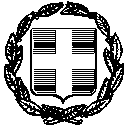 ΕΛΛΗΝΙΚΗ ΔΗΜΟΚΡΑΤΙΑΝΟΜΟΣ ΔΩΔΕΚΑΝΗΣΟΥΔΗΜΟΣ ΑΣΤΥΠΑΛΑΙΑΣΤηλ.: 2243360000 & 2243062046Αστυπάλαια,31/05/2021Aρ. Πρωτ.: 3417ΠΡΟΣΚΑΘΕ ΕΝΔΙΑΦΕΡΟΜΕΝΟΑ/ΑΠΕΡΙΓΡΑΦΗ ΥΛΙΚΟΥΜ.Μ.ΠΟΣΟΤΗΤΑΤΙΜΗ ΜΟΝΑΔΑΣΑΞΙΑ (EUR)1ΑΝΤΛΙΑ IR-M40-200/NAΤΕΜ1,003.779,003.779,002ΔΟΣΟΜΕΤΡΙΚΗ ΑΝΤΛΙΑ DLX-MA/A, 1L-15B, 220VΤΕΜ1,00200,24200,243ΗΛΕΚΤΡΙΚΟΣ ΚΙΝΗΤΗΡΑΣ J.J, 35NmΤΕΜ1,00198,00198,00ΣΥΝΟΛΟ4.177,24€Φ.Π.Α. 24%1.002,54€ΓΕΝΙΚΟ ΣΥΝΟΛΟ5.179,78€